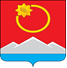 АДМИНИСТРАЦИЯ ТЕНЬКИНСКОГО МУНИЦИПАЛЬНОГО ОКРУГАМАГАДАНСКОЙ ОБЛАСТИП О С Т А Н О В Л Е Н И Е      04.12.2023 № 742-па                 п. Усть-ОмчугОб утверждении Порядка подготовки и официального опубликования ежеквартальных сведений о численности муниципальных служащих органов местного самоуправления, работников муниципальных учреждений Тенькинского муниципального округа Магаданской областис указанием фактических расходов на оплату их трудаВ соответствии со статьей 36 Бюджетного кодекса Российской Федерации, частью 6 статьи 52 Федерального закона от 6 октября 2003 года № 131-ФЗ «Об общих принципах организации местного самоуправления в Российской Федерации», статьей 13 Федерального закона от 9 февраля 2009 года № 8-ФЗ «Об обеспечении доступа к информации о деятельности государственных органов и органов местного самоуправления», законом Магаданской области от 14 марта 2022 года № 2686-ОЗ «О преобразовании муниципального образования «Тенькинский городской округ» в связи с наделением его статусом муниципального округа» и Уставом муниципального образования «Тенькинский муниципальный округ Магаданской области», администрация Тенькинского муниципального округа Магаданской области   п о с т а н о в л я е т:1. Утвердить прилагаемый Порядок подготовки и официального опубликования ежеквартальных сведений о численности муниципальных служащих органов местного самоуправления, работников муниципальных учреждений Тенькинского муниципального округа Магаданской области с указанием фактических расходов на оплату их труда.2. Признать утратившим силу постановление администрации Тенькинского городского округа Магаданской области от 13 апреля 2016 года № 217-па «Об утверждении порядка опубликования сведений о численности муниципальных служащих органов местного самоуправления, работников муниципальных учреждений Тенькинского городского округа и фактических затрат на их денежное содержание».3. Контроль за исполнением настоящего постановления оставляю за собой.4. Настоящее постановление предлежит официальному опубликованию (обнародованию).Глава Тенькинского муниципального округа                               Д. А. РевутскийПорядок подготовки и официального опубликования ежеквартальных сведений о численности муниципальных служащих органов местного самоуправления, работников муниципальных учреждений Тенькинского муниципального округа Магаданской области с указанием фактических расходов на оплату их труда1.Общие положения	1. Настоящий Порядок подготовки и официального опубликования ежеквартальных сведений численности муниципальных служащих органов местного самоуправления, работников муниципальных учреждений Тенькинского муниципального округа Магаданской области с указанием фактических расходов на оплату их труда (далее - Порядок) разработан в соответствии со статьей 36 Бюджетного кодекса Российской Федерации, частью 6 статьи 52 Федерального закона от 6 октября 2003 года № 131-ФЗ «Об общих принципах организации местного самоуправления в Российской Федерации», статьей 13 Федерального закона от 9 февраля 2009 года № 8-ФЗ «Об обеспечении доступа к информации о деятельности государственных органов и органов местного самоуправления», Уставом муниципального образования «Тенькинский муниципальный округ Магаданской области».	1.2. Порядок устанавливает процедуру подготовки и официального опубликования ежеквартальных сведений о численности муниципальных служащих органов местного самоуправления, работников муниципальных учреждений Тенькинского муниципального округа Магаданской области с указанием фактических расходов на оплату их труда (далее - Сведения).2. Порядок представления и состав сведений2. Сведения представляются главными распорядителями, финансируемыми из бюджета муниципального образования «Тенькинский муниципальный округ    Магаданской   области»  в  Управление   финансов администрации Тенькинского муниципального округа Магаданской области (далее - Управление финансов) нарастающим итогом за истекший период финансового года (первый квартал, полугодие, девять месяцев, год) ежеквартально, в срок до 15 числа месяца, по форме согласно приложению к настоящему Порядку.2.2. Муниципальные бюджетные (автономные) учреждения представляют Сведения ежеквартально в срок до 14 числа месяца, следующего за отчетным периодом, отраслевому (функциональному) органу администрации Тенькинского муниципального округа Магаданской области (Учредителю), в ведении которого они находятся.2.3. В состав Сведений включаются следующие данные:- среднесписочная численность муниципальных служащих органов местного самоуправления, работников муниципальных учреждений Тенькинского муниципального округа Магаданской области, осуществлявших трудовую деятельность;- объем бюджетных ассигнований, фактически направленных на осуществление расходов по оплате их труда.2.4. Сведения представляются в соответствии с формами, ежегодно утверждаемыми приказами Росстата:1)   Сведения о численности и оплате труда работников государственных органов и органов местного самоуправления по категориям персонала (форма 1-Т (ГМС));2)  Сведения о численности и заработной плате работников (форма П-4).2.5. Руководители Учреждений, представляющих Сведения, несут персональную ответственность за своевременность, достоверность и полноту предоставляемой информации, ее соответствие отчетности об исполнении бюджета и другой официальной отчетности.3. Порядок утверждения и опубликования сведений 3. На основании Сведений, представленных в соответствии с пунктом 2 настоящего Порядка, Управление финансов в срок до 20 числа месяца, следующим за отчетным периодом формирует Сведения по форме согласно приложению к настоящему Порядку, подготавливает проект постановления «Об утверждении ежеквартальных сведений о численности  муниципальных служащих органов местного самоуправления, работников муниципальных учреждений Тенькинского муниципального округа Магаданской области с указанием фактических расходов на оплату их труда» и направляет его на утверждение Главе Тенькинского муниципального округа.3.1 Утвержденное постановление подлежит официальному опубликованию (обнародованию).________________________Ежеквартальные Сведения о численности муниципальных служащих органов местного самоуправления, работников муниципальных учреждений Тенькинского муниципального округа Магаданской области с указанием фактических расходов на оплату их трудаза ______________________ 20____ года(отчетный период)тыс. руб._______________________УТВЕРЖДЕНпостановлением администрацииТенькинского муниципального округаМагаданской областиот 04.12.2023 № 742-паПриложениек Порядку опубликования ежеквартальных сведений о численности муниципальных служащих органов местного самоуправления, работников муниципальных учреждений Тенькинского муниципального округа Магаданской области с указанием фактических расходов на оплату их трудаN
п/пНаименование показателяЕд. изм.Показатель1.Среднесписочная численность, всегоед.в том числе:1.1.муниципальных служащих органов местного самоуправленияед.1.2.работников муниципальных учрежденийед.2.Фактические затраты на денежное содержание, всеготыс. руб.в том числе:2.1.муниципальных служащих органов местного самоуправления   тыс. руб.2.2.работников муниципальных учреждений   тыс. руб.